Истоки способностей и дарований детей находятся на кончиках пальцев.В. А. СухомлинскийСовершенствование мелкой моторики – это совершенствование речи.Для развития мелкой моторики вам не понадобится специальное оборудование, не нужно выкраивать время, можно воспользоваться предметами, которые оказались в данный момент под рукой. Дети любят играть с бытовыми предметами, вам нужно только направить их фантазию в нужное русло. Для пальчиковых игр подойдут:▪ мячи (каучуковые, колючие, рифлёные, плюшевые, соксы – вязаные и набитые пластмассовыми пульками);▪ верёвки капроновые плетёные (диаметром 3-) – для завязывания узлов и для перебирания уже завязанных узлов пальцами;▪ кистевые эспандеры – для развития мышечной силы кисти;▪ прищепки бельевые – для развития координации движений пальцев рук;▪ щётки для волос, зубные щётки, коврики «Травка» - для массажа и самомассажа ладоней;▪ платочки;▪ бигуди;▪ счётные палочки;▪ резиночки для волос;Нетрадиционное использование предметов стимулирует умственную деятельность, способствуют хорошему эмоциональному настроению, повышает общий тонус, снижает психоэмоциональное напряжение, координирует движения пальцев рук, расширяет словарный запас, приучает руку к осознанным, точным, целенаправленным движениям.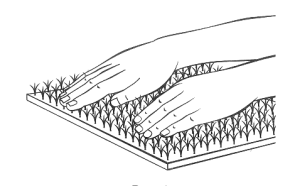 Игра с щёткой для волосили пластмассовым ковриком «Травка»На каждый ударный слог осуществляются поглаживающие движения ладонями. Поверхности «иголочек» касаются не только пальцы, но и ладони. Направления движения – к себе.Гладит мама-ежиха ежат:«Что за пригожие детки лежат!»Игра с зубной щёткойДети берут в руки зубную щётку.Плывёт зубная щётка,				Растирают щеткой подушечкиКак по морю лодка,				пальцев правой руки, затем левойКак по речке пароход,				руки, начиная с большого пальцаПо пальчикам она идёт!				И заканчивая мизинцемИгры с массажными мячикамиКолючий ёжикГладь мои ручки, 					Дети катают мячик в руках,Ёжик, ёжик.						делая движения вперёд-назад,Ты колючий, ну и что же		вправо-влево между пальцами.Катают мячик по правой и ле-Я хочу тебя погладить,				вой ладоням круговыми движе-ниями.Я хочу с тобой поладить.			Берут мячик в левую руку и  «прыгают» им по ладони другой руки, затем меняют руки.О. КрупенчукДружбаЯ в друзьях души не чаю!			Дети крепко сжимают мячикЯ друзей своих встречаю!			поочерёдно в одной и в другойКаждый руку мне пожмёт!			ладони.Каждый мне привет пошлёт!			Машут рукой.		О. Крупенчук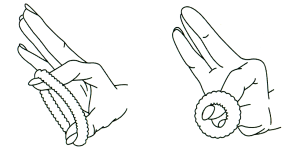 Игры с резинками для волос1-й вариантРастягивание текстильной резинки поочерёдно большим и указательным пальцами, большим и средним, большим и безымянным, большим и мизинцем. Упражнение выполняется сначала ведущей рукой.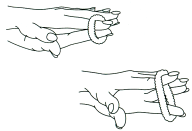 2-й вариантКисти рук ребёнка соединены в запястьях. Взрослый надевает резинку поочерёдно на указательные, средние, безымянные пальцы, мизинец ребёнка. Ребёнок растягивает резинку пальцами, не разводя кисти рук (взрослый помогает удерживать кисти рук ребёнка в исходном положении).Игры с прищепкамиЖукЖук летит,Жуж-ж-ж-ж-жит,Жуж-ж-ж-ж-житИ усами шевелит!Бельевой прищепкой прищепляем ногтевые фаланги пальцев правой, а затем левой руки на каждый ударный слог – от большого пальца к мизинцу. В. Цвынтарный     Белые гуси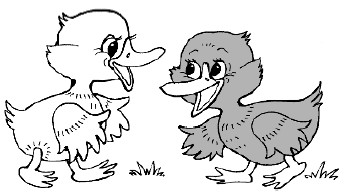  Белые гуси на речку идут,Белые гуси гусяток ведут.Белые гуси вышли на луга,Крикнули гуси: «Га – га – га!»                           Составила: учитель-логопед Бредникова М.АМуниципальное дошкольное образовательное учреждение детский сад общеразвивающего вида «Березка»Развитие мелкой моторики с использованием игр с нестандартным оборудованием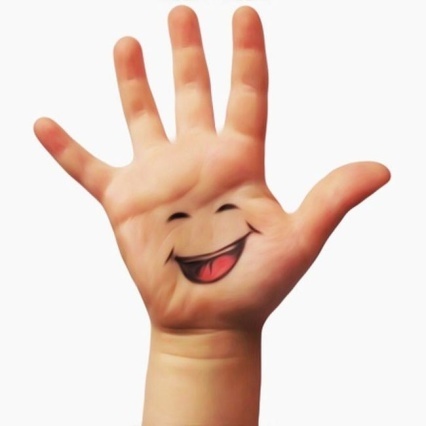 п. Пречистое2016г